Joints- Where two or more bones meetFunctions: ______________________________________________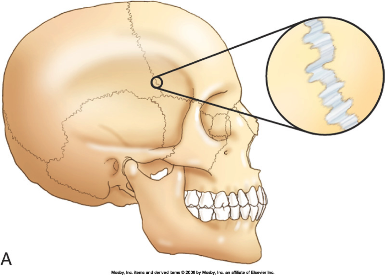 Classified by ________________ (or function):Fibrous (synarthroses): ________________ jointCartilaginous (amphiarthroses): slightly movable________________ (diarthroses): freely movableFibrous Joints: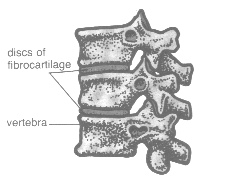 No movementLocation: Cartilaginous Joints:Bones united by _______________________Location: epiphyseal plates, rib, and sternum, pubic symphysisSynovial Joints:Bones separated by fluid-containing joint cavitySynovial fluid reduces friction between cartilages________________: fibrocartilage that partially divides a joint cavity at knee, reduces friction________________: flattened sacs containing synovial fluid, occur where bones, ligaments, tendons, muscles, skin rub togetherSynovial Joint Movement:Synovial JointMovementLocationPlaneHingePivotCondyloid (ellipsoidal) SaddleBall-and-socketMovementDescriptionExample/Picture/ReminderGlidingAngularFlexion:Extension:Abduction:Adduction:Circumduction:Flexion:Extension:Abduction:Adduction:Circumduction:RotationSpecial MovementsSupination:Pronation:Elevation/Depression:Inversion/Eversion:Dosiflexion/plantar function:Protraction/retraction:Opposition:Supination:Pronation:Elevation/Depression:Inversion/Eversion:Dosiflexion/plantar function:Protraction/retraction:Opposition: